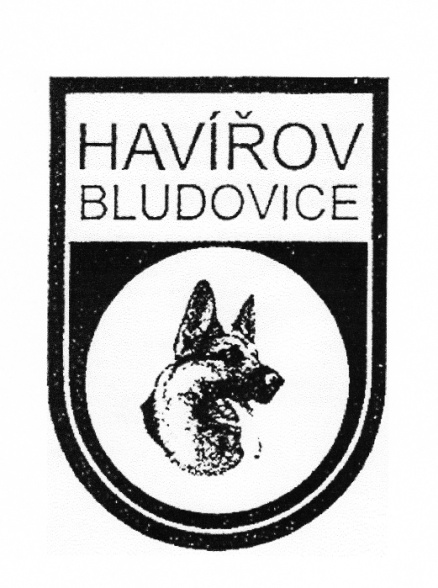 ZKO Havířov-Bludovice pořádá dne18.04.2015Oblastní speciální výstavu německých ovčákůMísto konání: Výcvikový areál ZKO Havířov-Bludovice Program: 07.00 – 09.00 přejímka psů 09.00 – 16.00 posuzování ve třídáchTřídy: 6 – 12 měsíců tř. dorostu 12 – 18 měsíců tř. mladých 18 – 24 měsíců tř. dospívajících nad 24 měsíců tř. pracovní Posuzující rozhodčí: Jiří Zavadilík Doklady pro účast: Originál průkazu původu + výkonnostní knížka a očkovací průkaz. Z účasti na výstavě jsou vyloučeni psi podle čl. 12 výstavního řádu ČMKU. Výstava se koná podle platného výstavního řádu ČMKU a KCHNO. Protest proti rozhodnutí rozhodčího (ocenění, zadání pořadí, titul) není přípustný dle čl. 15 výstavního řádu ČMKU. Protest z formálních důvodů je přípustný po složení zálohy 500,- Kč, která v případě zamítnutí protestu propadá ve prospěch pořadatelů.Výstavní poplatky: za 1. psa 300,- Kč, za každého dalšího psa 200,- KčUzávěrka přihlášek: 10.04.2015Výstavní poplatek uhraďte na účet: 1722057329/0800,  jako variabilní symbol uveďte tetovací číslo a do zprávy příjemci uveďte: Výstavní poplatek.Přihlášky zasílejte na emailovou adresu: kynologie-havirov@seznam.czMožnost inzerce ve výstavním katalogu po dohodě s paní Horákovou Ilonou, tel.: 607 531 901,  email.: aiwak@volny.cz